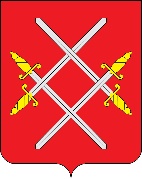 АДМИНИСТРАЦИЯ РУЗСКОГО ГОРОДСКОГО ОКРУГАМОСКОВСКОЙ ОБЛАСТИПОСТАНОВЛЕНИЕот __________________________ №_______О внесении изменений в Прейскурант цен на платные услуги, оказываемые муниципальными бюджетными образовательными организациями Рузского городского округа, утвержденный постановлением Администрации Рузского городского округа от 09.02.2021 № 493 «Об утверждении «Прейскуранта цен на платные услуги, оказываемые муниципальными бюджетными образовательными организациями Рузского городского округа»»В целях упорядочения процесса предоставления платных услуг и иной приносящей доход деятельности в муниципальных бюджетных образовательных учреждениях Рузского городского округа, в соответствии с Федеральным законом от 06.10.2003 № 131-ФЗ «Об общих принципах организации местного самоуправления в Российской Федерации», Федеральным законом от 29.12.2012 № 273-ФЗ «Об образовании в Российской Федерации», Федеральным законом от 12.01.1996 № 7-ФЗ «О некоммерческих организациях», Постановлением Правительства Российской Федерации от 15.09.2020 № 1441 «Об утверждении Правил оказания платных образовательных услуг», руководствуясь Уставом Рузского городского округа, Администрация Рузского городского округа постановляет:	1. Внести в Прейскурант цен на платные услуги, оказываемые муниципальными бюджетными образовательными организациями Рузского городского округа утвержденный постановлением Администрации Рузского городского округа 09.02.2022 № 493 «Об утверждении «Прейскуранта цен на платные услуги, оказываемые муниципальными бюджетными образовательными организациями Рузского городского округа» (далее – Прейскурант) следующие изменения:1.1 Строки муниципального бюджетного общеобразовательного учреждения «Никольская средняя общеобразовательная школа» изложить в новой редакции: «».3. Настоящее постановление вступает в силу с момента подписания и распространяется на правоотношения, возникшие с 01.02.2022.2. Опубликовать настоящее постановление в газете «Красное знамя» и разместить на официальном сайте Рузского городского округа Московской области в сети «Интернет».3. Контроль за исполнением настоящего постановления возложить на Заместителя Главы Администрации Рузского городского округа Волкову Е.С.Глава городского округа			                                 Н.Н. ПархоменкоМуниципальное бюджетное общеобразовательное учреждение «Никольская средняя общеобразовательная школа»Муниципальное бюджетное общеобразовательное учреждение «Никольская средняя общеобразовательная школа»Муниципальное бюджетное общеобразовательное учреждение «Никольская средняя общеобразовательная школа»Муниципальное бюджетное общеобразовательное учреждение «Никольская средняя общеобразовательная школа»1Дополнительный образовательный курс «За страницами учебника»200 руб./ 1 занятие2Консультативная работа по предметам200 руб./1 занятие3Учебная программа «Иностранный язык для начинающих»400 руб./ 1 занятие4Школа будущего первоклассника250 руб./ 1 занятие